CURRICULUM VITAENAME	NOAH ONGUENE			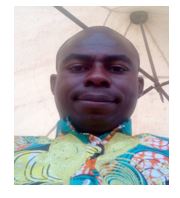 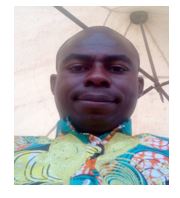 FIRST NAME 	LEON 	PLACIDE	DATE and place of birth	 06/08/1986 DoualaNationality	FrenchMARITAL STATUS 	SINGLEEmail:	leonnoah405@gmail.comSkype: 	leon.noah42018: Bachelor Degree in Business Law University of Yaounde II2016: Master Degree in Translation Translation and Interpretation in Ottawa2011: Master's Degree in Translation University of Yaounde I 2014: Master's Degree in Political Science in University of Yaounde II2013: Bachelor Degree in Political Science in University of Yaounde II2010: Bachelor's Degree in Translation University of Yaoundé ITRAINING PROFESSIONAL2019 : Certificate of Presentation for Proficiency English ( Grade B)2012- 2014: Freelance (Translator, Post Editor, Article Writer, SEO, Virtual assistant, Proofreader)2013: Freelance, Translator of Proz.com, marstranslation.com2011-2013: Internship at the firm of lawyer and specialist in statistics.2011: Freelance of Odesk.com2009: Professional Bachelor Degree in English-French and French-English translation from TOEFLLEVEL LANGUAGEFrench : Speak, Read and Written=PerfectEnglish : Speak, Read and Written=PerfectSpanish : Speak, Read and Written= IntermediateMy old projects Proz translation English to FrenchTitleWordsDateToolsI need legal words translated from English to French8000Dec 2012Trados Studio Online legal CasinoTranslation 17000April 2013Trados StudioEnglish to French legal SEO Article Translation35750May 2013SmartCatLegal French - English Translation1350July 2014Trados StudioProfessional legal translation English to French 33000+6000Jul 2016 - Nov 2014SmartCatLaw Of Contract  (Text  revision )9500Sep 2014Trados StudioEnglish to French Technical translation12000October 2014-Dec 2014Trados StudioTranslation - Consulting about constitution in Cameroon7000+1200+4500Jan 2015-April 2015SmartCatAmerican  football Histories 5000+4800+10000+1256June 2015Wordfast ProMadame Bovary(Gustave Flaubert),54 000August 2015Wordfast ProMarketing fashions13000+9850October 2015TradosFootball translation38000-4300-17230December 2015- March 2016MemoqWebsite casino translation2910April 2017Wordfast ProRoland Garros competition rule5200May 2017Wordfast ProLe Cid, (Corneille).  English to French translation2500May 2017TradosMalaria translation450; 8000; 12500; 620; 15000October - June 2017Trados StudioILO/ITCILO5000, 2000,300, 11440, 2000, 701September 2017- March 2018Trados StudioLa princesse de Clèves, (Madame de la Fayette).  English to French translation3450May 2018MemoQTechnical translation400, 100, 23000, 9630December 2018- February 2020Trados StudioILO/ITCILO3000, 2140, 5400, 8000June 2020, August 2020Trados StudioCovid 19 translation (English to French)14000February 2021, May 2021Wordfast ProLes liaisons dangereuses, (Choderlos de Laclos).  English to French translation3400+110May 2021MemoQText video editing4850+8000+120000+5400June-December 2021 (marstranslation.com)Subtitle EditText video editing6540+400+3890+85Febuary 2022(marstranslation.com)Subtitle EditLe Père Goriot, (Honoré de Balzac) Les Misérables, (Victor Hugo) English to French translation4000March 2022MemoQLes Misérables, (Victor Hugo) English to French translation23000April 2022MemoQILO/ITCILO5400+2300+1025June 2022Trados StudioText video editing112+5123+169April 2022(marstranslation.com)SE translation softwareEN>FR translation300August 2022WordU7Buy Project10000September 2022WordScientific program translation23000+2500+102+4010November-January 2023Subtitle EditCentury-Enka translation project2500+3300+1011+7235Febuary-march 2023Trados Urocare Newsletter project 728+2011+1026+87+522April 2023Wordfast ProPROJ5440_LIPI CREATION_English to French10200April 2023Wordfast ProPROJ5682 -  Marketing Translation From English to French translation 5075+582+447+290June 2023Trados 2017PROJ5699 – Casino Onligne_Translation from french to English1200+2476+3025+3300June 2023Trados 2017PROJ5642_ Marketing Aditya-Birla-Capital-Q4FY23 release - French876+1881+379June 2023Trados 2017PROJ5795_ Advertisement ABFRL company English- French12600+4570+900+3400June 2023Trados 2017PROJ5793_  Marketing Seamex project article English- French1051+1355+1550+234+518July 2023Trados 2017PROJ5719_Gaming_Eternal Gandhi English - French1829+1098+83August 2023Trados 2017PROJ5725_Group Marketing& Compliance English- French1550+761+588August 2023Trados 2017PROJ5730_Football ABFRL Q4FY23 Release English - French524+1881August 2023Trados 2017